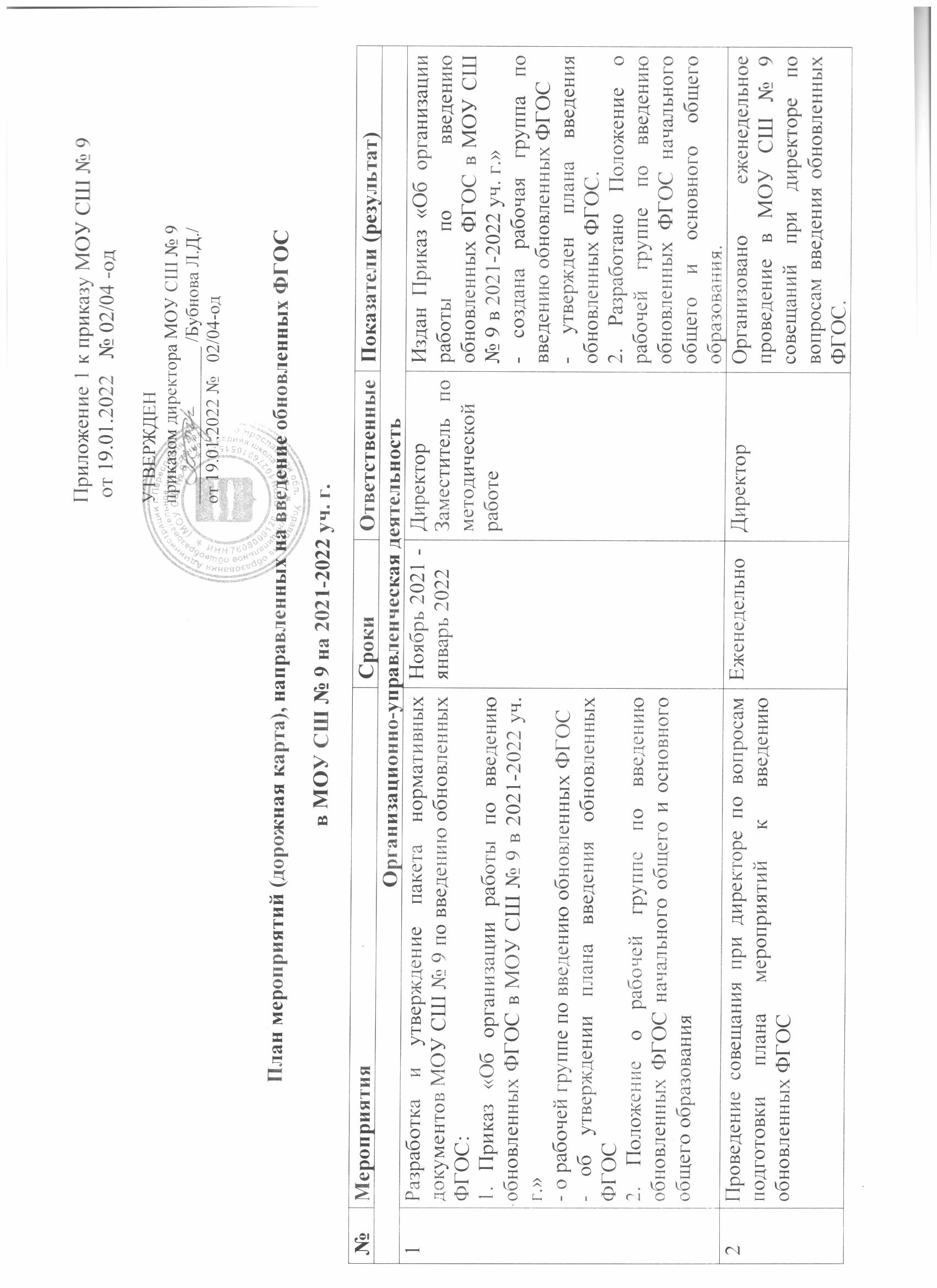 Список сокращений.ДО ЯО –Департамент образования Ярославской областиУО – Управление образования Администрации города Переславля-ЗалесскогоММС – муниципальная методическая служба – структурное подразделение МОУ «Гимназия»ГАУ ДПО ЯО ИРО - Государственное автономное учреждение дополнительного профессионального образования Ярославской области «Институт развития образования»городской округ - городской округ город Переславль-ЗалесскийИОМ-индивидуальный образовательный маршрутОО – образовательная организацияОДО- организации дополнительного образования ООО – общеобразовательная организацияООП - основная образовательная программаАООП НОО – адаптированная основная общеобразовательная программа начального общего образованияАООП ООО – адаптированная основная общеобразовательная программа основного общего образованияПДО – программы дополнительного образованияПОС- профессиональные обучающиеся сообществаПТГ- проблемно-творческая группаМОУ СШ № 9 – Муниципальное общеобразовательное учреждение «Средняя школа № 9».3Проведение мониторинга готовности МОУ СШ № 9 к введению обновленных ФГОС:анализ соответствия материально-технической базы школы требованиям ООП НОО и ООО, а также действующим санитарным и противопожарным нормам, нормам охраны труда,До 20.02.2022ДиректорЗаместитель по АХРПо итогам мониторинга подготовлена аналитическая справка о готовности МОУ СШ № 9 к введению обновленных ФГОС о соответствии материально-технической базы школы требованиям ООП НОО и ООО, а также действующим санитарным и противопожарным нормам, нормам охраны труда4Анализ соответствия электронной образовательной среды, доступности информационно-образовательной среды  (ИОС) требованиям ФГОС, возможностей использования имеющихся средств обучения и воспитания в электронном виде, средств определения уровня знаний и оценки компетенций, подготовка предложений по совершенствованию ИОСЯнварь-февраль 2022Заместители директора по УВР, ВР заместитель директора по АХРПо итогам мониторинга подготовлена аналитическая справка о готовности МОУ СШ № 9 к введению обновленных ФГОС о готовности информационно-образовательной среды5Проведение мониторинга готовности МОУ СШ № 9 к введению обновленных ФГОС:Проведение мониторинга образовательных потребностей (запросов) обучающихся и родителей (законных представителей) для проектирования учебных планов НОО и ОООв части, формируемой участниками образовательных отношений, и планов внеурочной деятельности НОО и ОООЯнварь-февраль 2022Заместитель директора по УВРВыявлены потребности обучающихся и родителей (законных представителей) для проектирования учебных планов НОО и ООО в части, формируемой участниками образовательных отношений, и планов внеурочной деятельности НОО и ООО6Проведение мониторинга готовности МОУ СШ № 9 к введению обновленных ФГОС:Анализ имеющихся в школе условий и ресурсного обеспечения реализации обучения родному языку и родной литературе, а также второму иностранному языку в соответствии с требованиями новых ФГОС НОО и ОООЯнварь-февраль 2022Заместитель директора по УВРВыявлены имеющиеся в школе условий и ресурсного обеспечения реализации обучения родному языку и родной литературе, а также второму иностранному языку в соответствии с требованиями новых ФГОС НОО и ООО7Проведение мониторинга выполнения плана мероприятий (дорожной карты) МОУ СШ № 9 по введению обновленных ФГОСДо 01.04.2022До 01.07.2022Заместитель по методической работеПроведен мониторинг выполнения плана мероприятий (дорожной карты) МОУ СШ № 9 по введению обновленных ФГОС8Разработка типовых документов для МОУ СШ № 9  в условиях перехода на обновленные ФГОС:подготовить проекты новых ООП НОО, ООП ОООпроекты новых рабочих программсоставить учебные планы, календарные учебные графики, планы внеурочной деятельностиразработать проект новой программы воспитания и календарного плана воспитательной работыАпрель 2022Заместитель по методической работеРабочая группаРуководители ШМОПедагогиРазработаны типовые документы для МОУ СШ № 9  в условиях перехода на обновленные ФГОС:•	проект новых ООП НОО, ООП ООО•	проект новых рабочих программ•	учебные планы, календарные учебные графики, планы внеурочной деятельности•	проект новой программы воспитания и календарного плана воспитательной работы9Утверждение ООП НОО и ООП ООО, АООП НОО и АООП ООО на 2022-2023 учебный год на заседании педагогического советаАвгуст 2022ДиректорУтверждены ООП НОО и ООП ООО, АООП НОО и АООП ООО на 2022-2023 учебный год на заседании педагогического совета10Приведение в соответствие с требованиями новых ФГОС НОО и ООО должностных инструкций работников школыДо 01.09.2022Специалист по кадрамПриведены в соответствие с требованиями новых ФГОС НОО и ООО должностных инструкций работников школы11Актуализировать программу развития МОУ СШ № 9  в соответствии с требованиями обновленных ФГОСФевраль-август 2022ДиректорОбновлена программа развития школы12Анализ и внесение изменений в действующие локальные акты МОУ СШ № 9 в соответствии с обновленными ФГОСФевраль-август 2022ДиректорЗаместители директораПроведен анализ, внесены изменения в локальные акты МОУ СШ № 9 в соответствии с обновленными ФГОС13Разработка учебных планов, планов внеурочной деятельности для 1- х и 5- х классов по обновленным ФГОС НОО и ООО на 2022-2023 учебный годДо 01.07.2022ДиректорЗаместители директораРазработаны учебные планы, планы внеурочной деятельности для 1- х и 5- х классов по обновленным ФГОС НОО и ООО на 2022-2023 учебный год14Разработка и утверждение рабочих программ педагогов по учебным предметам, учебным курсам, в том числе внеурочной деятельности, и учебным модулям учебного плана для 1-х и 5-х классов на 2022-2023 учебный год в соответствии с требованиями обновленных ФГОС НОО и ОООДо 31.08.2022ДиректорРабочая группаМС школыРуководители ШМОПедагоги Разработаны и утверждены рабочие программы педагогов по учебным предметам, учебным курсам, в том числе внеурочной деятельности, и учебным модулям учебного плана для 1-х и 5-х классов на 2022-2023 учебный год в соответствии с требованиями обновленных ФГОС НОО и ООО15Подготовка перечня учебников, используемых в МОУ СШ № 9, по каждому учебному предмету: определения потребности в учебниках, соответствующих обновленным ФГОСДо 01.03.2022Зав. библиотекойПодготовлен перечень учебников, используемых в МОУ СШ № 9, по каждому учебному предмету: определения потребности в учебниках, соответствующих обновленным ФГОС16Проведение педагогических советов по вопросам введения обновленных ФГОСНоябрь 2021-ноябрь 2022ДиректорЗаместитель директора по УВРЗаместитель по МРПроведено не менее 4 педагогических советов (протокол педагогического совета)17Заключить договоры о сетевой форме реализации ООП НОО и ООП ООО01.09.2022ДиректорЗаключены договоры о сетевой форме реализации ООП НОО и ООП ОООРабота с педагогами МОУ СШ № 9Работа с педагогами МОУ СШ № 9Работа с педагогами МОУ СШ № 9Работа с педагогами МОУ СШ № 9Работа с педагогами МОУ СШ № 918Проведение мониторинга кадрового обеспечения МОУ СШ № 9 по введению обновленных ФГОСДекабрь 2021 – февраль 2022Заместитель директора по УВРПодготовлена аналитическая справка о педагогах, приступающих к работе в 1 и 5 классах с 01.09.2022 г.19Обучение педагогов МОУ СШ № 9 на курсах повышения квалификации по вопросам введения обновленных ФГОСЯнварь-июнь 2022Заместитель по МРПедагоги 100 % педагогов, приступающих к работе в 1 и 5 классах с 01.09.2022 года, прошли обучение на курсах повышения квалификации20Обучение (дистанционное) директора, заместителей директора на курсах повышения квалификации по вопросам введения обновленных ФГОСЯнварь-июнь 2022ДиректорЗаместителидиректораОбучены по программе введения обновленных ФГОС (управленческий аспект) 100 % административного состава МОУ СШ № 921Участие административной команды МОУ СШ № 9 в семинарах ММС по вопросам организации наставничества с целью повышения профессионального уровня педагоговмай-август 2022ДиректорЗаместители директораУчаствовали не менее чем в 2 семинарах по вопросам организации наставничества с целью повышения профессионального уровня педагогов22Проведение заседаний рабочей группы по вопросам введения обновленных ФГОСЯнварь-июнь 2022Заместитель по МРРабочая группаПроведено не менее 3 заседанийрабочей группы по вопросам введения обновленных ФГОС23Проведение заседаний МС МОУ СШ № 9по вопросам введения обновленных ФГОСЯнварь-июнь 2022Заместитель по МРПроведено не менее 3 заседаний МС по вопросам введения обновленных ФГОС24Проведение ШМО по вопросам введения обновленных ФГОСЯнварь-июнь 2022Руководители ШМОПроведено не менее 3 заседаний ШМО по вопросам введения обновленных ФГОС25Диагностика образовательных потребностей и профессиональных затруднений педагогических работников МОУ СШ № 9 в условиях введения обновленных новым ФГОС НОО и ФГОС ОООЯнварь-март 2022Заместитель директора по УВР, МР, педагог-психологВыявлены образовательные потребности и профессиональные затруднения педагогических работников МОУ СШ № 9 в условиях введения обновленных новым ФГОС НОО и ФГОС ООО, результаты представлены в аналитической справке.\26Оказание адресной помощи педагогам по составлению рабочих программ, программ внеурочной деятельности, вопросам применения обновленных ФГОС в работе с обучающимисяМай-июнь 2022Заместитель по МРЗаместитель директора по ВРОказана адресная помощь педагогам по составлению рабочих программ, программ внеурочной деятельности (не менее 10%). Даны рекомендации по работе с обучающимися в условиях введения обновленных ФГОС.Информационно-методическое сопровождениеИнформационно-методическое сопровождениеИнформационно-методическое сопровождениеИнформационно-методическое сопровождениеИнформационно-методическое сопровождение27Составление рекомендаций  педагогам по изменениям в новых рабочих программах, программах внеурочной деятельности, составлению технологических карт уроковДо 01.03.2022Заместитель по МРСоставленырекомендации педагогам по изменениям в новых рабочих программах, программах внеурочной деятельности, составлению технологических карт уроков28Участие МОУ СШ № 9 в апробации примерных рабочих программ по учебным предметамДекабрь 2021- май 2022ММСМОУ СШ № 9Итоги апробации примерных рабочих программ по учебным предметам представлены в рамках деятельности городских методических объединений29Обеспечение участия административной командышколы, педагогов МОУ СШ № 9 в региональных семинарах, вебинарах по введению обновленных ФГОСВ течение 2022 годаММСМОУ СШ № 9Обеспечено участие административной команды школы, педагогов в региональных семинарах, вебинарах по введению обновленных ФГОС (не менее, чем в 20)30Информационно сопровождение введения обновленных ФГОС:- социальные сети- сайт МОУ СШ № 9 (создать раздел Введение ФГОС НОО и ОООIII поколения, разместить «Дорожную карту» МОУ СШ № 9, изменения в обновленных ФГОС НОО и ООО, Положение о рабочей группе по введению обновленных ФГОС, приказ о введении в МОУ СШ № 9 обновленных ФГОС, иных информационных материалов о введении обновленных ФГОС) Декабрь 2021-февраль 2022Заместитель по МРЗаместитель директора по ВРИнформация представлена в социальных сетях.На сайте МОУ СШ № 9 представлена актуальная информация по введению обновленных ФГОС.31Информационно-просветительское сопровождение введения обновленных ФГОС:родительские собрания в 1, 4 классах (предложить родителям (законным представителям) дать письменное согласие на обучение детей по обновленным ФГОС НОО, ФГОС ООО До 01.09.2022Классные руководителиПроведены родительские собрания, решения зафиксированы в протоколах, получено письменное согласие родителей (законных представителей) Организационно-методической сопровождениеОрганизационно-методической сопровождениеОрганизационно-методической сопровождениеОрганизационно-методической сопровождениеОрганизационно-методической сопровождение32Обеспечение участия административной команды школы, педагогов МОУ СШ № 9 в семинаре по вопросам разработки ООП НОО и ООП ООО в соответствии с обновленными ФГОС совместно со специалистами ДПО ЯО ИРОАпрель 2022ММСМОУ СШ № 9Организовано участие административной команды школы, педагогов МОУ СШ № 9 в семинаре с участием специалистов ДПО ЯО ИРО для административных команд ООО по  вопросам разработки ООП НОО и ООП ООО в соответствии с обновленными ФГОС33Обеспечение участия административной команды школы в серии городских проектировочных семинаров для административных команд по вопросам разработки ООП НОО и ООП ООО в соответствии с обновленными ФГОСАпрель-август 2022ММС МОУ СШ № 9Обеспечено участия административной команды школы в серии городских проектировочных семинаров для административных команд по вопросам разработки ООП НОО и ООП ООО в соответствии с обновленными ФГОС34Корректировка плана методических семинаров для педагогических работников школы с ориентацией на введение обновленных ФГОС НОО и ОООЯнварь  – июнь 2022Заместитель по МРРабочая группаСкорректирован план методических семинаров для педагогических работников школы с ориентацией на введение обновленных ФГОС НОО и ООО35Обеспечение участияучителей начальных классов в  профессиональных обучающихся сообществах учителей начальных классов по разработке рабочих программ для 1 класса по предметам начальной школыАпрель-август 2022ММСучителя начальных классов МОУ СШ № 9В ходе деятельности ПОС разработаны рабочие программы по всем предметам начальной школы для 1 класса36Организация деятельности проблемно-творческих групп учителей-предметников по разработке рабочих программ для 5 класса Апрель-август 2022ММС, руководители ГМО, руководители ШМО МОУ СШ № 9В ходе деятельности ПТГ разработаны рабочие программы по всем предметам для 5 класса37Проведение школьного семинара-практикума по вопросам введения обновленных ФГОС:•	проекты новых рабочих программ•	проект новой программы воспитания и календарного плана воспитательной работы класса•	 планы внеурочной деятельностиФевраль – апрель 2022Заместитель по МРРабочая группаПроведены 3школьныхсеминара-практикума по вопросам введения обновленных ФГОС:•	проекты новых рабочих программ•	проект новой программы воспитания и календарного плана воспитательной работы класса•	 планы внеурочной деятельности38Организация работы по психолого-педагогическому сопровождению введения обновленных ФГОС НОО и ФГОС ОООВ течение 2022Педагог-психологМероприятия по психолого-педагогическому сопровождению обновленных ФГОС НОО и ФГОС ООО включены в план работы и проведены в соответствии с планом39Подготовка к представлению опыта по подготовке к введению обновленных ФГОС на секцияхавгустовской конференцииИюнь-август 2022Заместитель по МРПредставлен опыта по подготовке к введению обновленных ФГОС на секциях августовской конференции40Подготовка к участию в региональном конкурсе на лучшую ООП ОО в соответствии с обновленными ФГОСИюнь-сентябрь 2022Заместитель по МРРабочая группаУчастие в региональном конкурсе на лучшую ООП ОО в соответствии с обновленными ФГОС41Обеспечение участия административной команды и педагоговМОУ СШ № 9 в межрегиональной видеоконференции «Педсовет76». Первые итоги введения обновленных ФГОС. Проблемы и перспективы»Декабрь 2022МОУ СШ № 9В видеоконференции приняли участие административная команда и педагоги МОУ СШ № 942Обеспечение участия административной команды и педагогов МОУ СШ № 9 врегиональных образовательных мероприятий по вопросам введения и реализации обновленных ФГОСВ течение 2022 годаУО, ММС,
ООООбеспечено участие в не менее 4 мероприятий в различных формах: мастер-классы, открытые уроки, круглые столы по вопросам введения и реализации обновленных ФГОС 